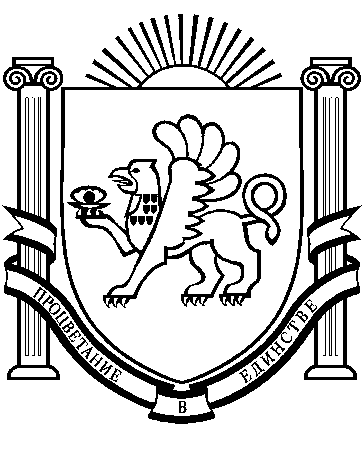 РЕСПУБЛИКА    КРЫМ                                                                                  РАЗДОЛЬНЕНСКИЙ    РАЙОН                                                                                              БОТАНИЧЕСКИЙ   СЕЛЬСКИЙ    СОВЕТ83-е заседание 1 созываРЕШЕНИЕ12июля  2019 г.                    с. Ботаническое                                    № 76О рассмотрении представления  прокуратуры  от 21.06.2019  № 14в-2019 от 21.06.2019г об устранении нарушений законодательства в области охраны окружающей среды и обращения с отходамиРассмотрев представление прокуратуры Раздольненского  района от 21.06.2019 №14в-219 об устранении нарушений законодательства в области охраны окружающей среды и обращения с отходамиРЕШИЛ:1.  Представление  прокуратуры Раздольненского района  от 21.06.2019  № 14в-2019 об устранении нарушений законодательства в области охраны окружающей среды и обращения с отходами  подлежащим удовлетворению в целом.2. Поручить председателю Ботанического сельского совета - главе администрации Ботанического сельского поселения принять конкретные и исчерпывающие меры, направленные  на устранение допущенных нарушений закона, принять меры по устранению правовых пробелов в указанной сфере правоотношений,  причин и условий, им способствующих.3. Настоящее решение вступает в силу со дня его принятия.4. Обнародовать настоящее решение на стенде в административном здании Ботанического сельского поселения.5. Контроль за исполнением данного решения возложить на председателя Ботанического сельского совета – главу администрации Ботанического сельского поселения.Председатель Ботанического сельскогосовета – глава администрации Ботаническогосельского поселения 						          М.А. Власевская                                                                     